Programa de Doctorado en UrbanismoDoctoral Program in UrbanismPlan de Actividades FormativasPlan of Training ActivitiesTítulo Provisional de la TesisProvisional Title of the ThesisNombre / Name:Director/a/es - Director(s):E-mail: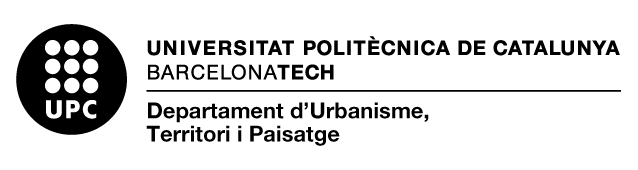 PLAN DE FORMACIÓN PERSONALPLAN DE FORMACIÓN PERSONAL / PERSONAL TRAINING PLANFormación doctoral preliminar, obtenida hasta la fechaXxxxxxxxxxxxPropuesta de actividades formativas futurasXxxxxxxxxxxxSe debe incluir la lista de asignaturas realizadas como complementos formativos (si es el caso), así como los cursos complementarios realizados y una propuesta de los cursos que se realizarán durante el desarrollo de la tesis. Estos cursos pueden ser del ICE, del Servicio de bibliotecas de la UPC u otras actividades formativas tales como cursos externos, seminarios o acciones de movilidad. No incluye los seminarios de corrección de tesis realizado con el director o directora. (Máximo 3 páginas)